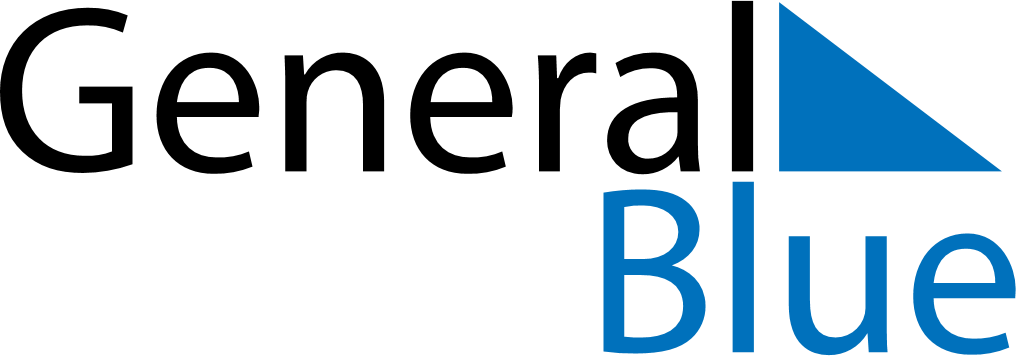 September 2024September 2024September 2024September 2024September 2024September 2024Tyrnaevae, North Ostrobothnia, FinlandTyrnaevae, North Ostrobothnia, FinlandTyrnaevae, North Ostrobothnia, FinlandTyrnaevae, North Ostrobothnia, FinlandTyrnaevae, North Ostrobothnia, FinlandTyrnaevae, North Ostrobothnia, FinlandSunday Monday Tuesday Wednesday Thursday Friday Saturday 1 2 3 4 5 6 7 Sunrise: 5:58 AM Sunset: 8:36 PM Daylight: 14 hours and 38 minutes. Sunrise: 6:01 AM Sunset: 8:33 PM Daylight: 14 hours and 31 minutes. Sunrise: 6:04 AM Sunset: 8:29 PM Daylight: 14 hours and 25 minutes. Sunrise: 6:07 AM Sunset: 8:25 PM Daylight: 14 hours and 18 minutes. Sunrise: 6:10 AM Sunset: 8:22 PM Daylight: 14 hours and 11 minutes. Sunrise: 6:13 AM Sunset: 8:18 PM Daylight: 14 hours and 5 minutes. Sunrise: 6:16 AM Sunset: 8:14 PM Daylight: 13 hours and 58 minutes. 8 9 10 11 12 13 14 Sunrise: 6:19 AM Sunset: 8:11 PM Daylight: 13 hours and 51 minutes. Sunrise: 6:22 AM Sunset: 8:07 PM Daylight: 13 hours and 45 minutes. Sunrise: 6:25 AM Sunset: 8:03 PM Daylight: 13 hours and 38 minutes. Sunrise: 6:28 AM Sunset: 8:00 PM Daylight: 13 hours and 31 minutes. Sunrise: 6:31 AM Sunset: 7:56 PM Daylight: 13 hours and 25 minutes. Sunrise: 6:34 AM Sunset: 7:52 PM Daylight: 13 hours and 18 minutes. Sunrise: 6:36 AM Sunset: 7:49 PM Daylight: 13 hours and 12 minutes. 15 16 17 18 19 20 21 Sunrise: 6:39 AM Sunset: 7:45 PM Daylight: 13 hours and 5 minutes. Sunrise: 6:42 AM Sunset: 7:41 PM Daylight: 12 hours and 58 minutes. Sunrise: 6:45 AM Sunset: 7:38 PM Daylight: 12 hours and 52 minutes. Sunrise: 6:48 AM Sunset: 7:34 PM Daylight: 12 hours and 45 minutes. Sunrise: 6:51 AM Sunset: 7:30 PM Daylight: 12 hours and 38 minutes. Sunrise: 6:54 AM Sunset: 7:27 PM Daylight: 12 hours and 32 minutes. Sunrise: 6:57 AM Sunset: 7:23 PM Daylight: 12 hours and 25 minutes. 22 23 24 25 26 27 28 Sunrise: 7:00 AM Sunset: 7:19 PM Daylight: 12 hours and 19 minutes. Sunrise: 7:03 AM Sunset: 7:16 PM Daylight: 12 hours and 12 minutes. Sunrise: 7:06 AM Sunset: 7:12 PM Daylight: 12 hours and 5 minutes. Sunrise: 7:09 AM Sunset: 7:08 PM Daylight: 11 hours and 59 minutes. Sunrise: 7:12 AM Sunset: 7:05 PM Daylight: 11 hours and 52 minutes. Sunrise: 7:15 AM Sunset: 7:01 PM Daylight: 11 hours and 46 minutes. Sunrise: 7:18 AM Sunset: 6:57 PM Daylight: 11 hours and 39 minutes. 29 30 Sunrise: 7:21 AM Sunset: 6:54 PM Daylight: 11 hours and 32 minutes. Sunrise: 7:24 AM Sunset: 6:50 PM Daylight: 11 hours and 26 minutes. 